RENTAL RECEIPT 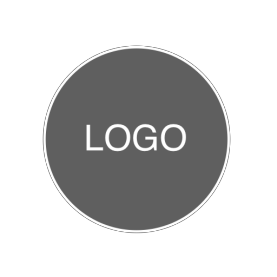 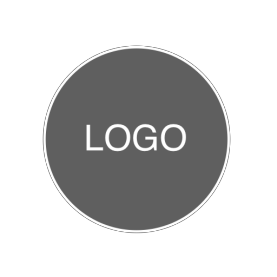 DATERECEIPT NO.FROM	TO<Your Company Name><City, State, Zip/Post Code><Phone Number><Email Address><Tenant Name><Tenant Email><Tenant Phone>SUBTOTAL	0.00DISCOUNT	0.00SUBTOTAL LESS DISCOUNT	0.00TAX RATE	0.00%TOTAL TAX	0.00Balance Due   $	-Payment received as:FALSCH CashFALSCH Cheque	#FALSCH Credit/Debit CardFALSCH Electronic TransferDESCRIPTION	TOTALDESCRIPTION	TOTAL0.000.000.000.00